Unit 10:  SequencesLesson 1:  Arithmetic Sequence	Objectives: I can identify an arithmetic sequenceI list terms in an arithmetic sequenceI can identify the common difference in an arithmetic sequenceI can calculate the nth term of a sequenceAgenda:VideoPracticeApplicationVocabulary:Sequence, Arithmetic sequence, difference, initial term, nth term, Explicit rule.Focus Questions:What is an arithmetic sequence?How do we write an explicit rule and a recursive rule for an arithmetic sequence?What is the connection between arithmetic sequences and linear functions?Homework: Worksheet 10-1.Online support:https://www.khanacademy.org/math/algebra/sequences/introduction-to-arithmetic-squences/v/explicit-and-recursive-definitions-of-sequenceshttps://www.khanacademy.org/math/algebra/sequences/introduction-to-arithmetic-squences/v/arithmetic-sequences1)  My plumber charges a $40 initial fee plus $50 per hour work on a job. 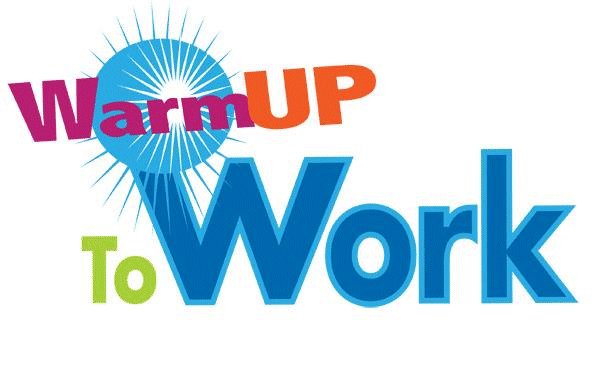 Write an equation that would determine the amount of money, M , the plumber would charge for a job lasting n hours.b)  What type of function is this? (linear, exponential, quadratic, etc?)c)  Use your equation to fill in the table of values below.A sequence is a list of numbers in a particular order.Sequence of money charged: _____________________________	This is an example of an arithmetic sequence.Some famous, and not so famous, examples of sequences.	Positive Odd Integers: 1, 3, 5, 7, 9, . . .		Areas of squares: 1, 4, 9, 16, 25, . . .	Koch Snowflake growth: 1, 4, 16, 64, . . .		Folds when folding paper in half: 1, 2, 4, 8, 16, . . .Two important types of sequences are arithmetic sequences and geometric sequences (Lesson 2).  Check whether the sequence is arithmetic or geometric, and fill in the missing number in each sequence.A sequence is a list of numbers in a particular order. Each number in a sequence is called a term. The first term is symbolized by , the second term is symbolized by , and so on. There are two major types of explicit sequences, arithmetic and geometric.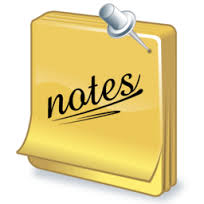 1. Arithmetic SequencesAn arithmetic sequence is a sequence in which each term after the first is found by adding a constant, called the common difference, d, to the previous term. The terms between any two non-consecutive numbers of an arithmetic sequence are called arithmetic means.Let’s look at the arithmetic sequences from the “Do Now”. Identify the first term and the common difference, then use them to write an explicit equation.					 first term ()	common       	    explicit equation							         difference (d)a) 4, 7, 10, _____, 16, . . .	   	   ________  		_______              ___________________b) 3.5, 6, 8.5, 11, _____, . . .	   	   ________ 		_______   	    ___________________c) _____, -5.5, -9.5, -13.5, . . . 	   ________		_______	    ___________________d) Given an equation, you can find the sequence:  Write the first 7 terms of the sequence: ___________________________________________________e)  Given  and the common difference of the arithmetic sequence is 6.	Write the first 4 terms of the sequence:  __________________________________________Write the explicit equation of this sequence:  ______________________________________Find the 155th term of this sequence:Practice Example #1: Find the next termFind the next 4 terms of the arithmetic sequence 55, 49, 43, …	Find the common difference d by subtracting two consecutive terms.  d =  _______	Now add that to the third term of the sequence and continue adding.	The next 4 terms are:  _______,  _______,  _______,  _______Write a general rule for the sequence and simplify:Example #2:  Find a particular termFind the 250th term in the following sequence: { 2, 6, 10, 14, 18, …}Find the common difference:  d =  _______	= _______ (first in sequence)Substitute known values in the equation and solve: Example #3: Write an equation for the nth term (means the explicit rule, general rule)Write an equation for the nth term of the arithmetic sequence 8, 17, 26, 35, …In this sequence, = _______ and d =  _______.Use the nth term formula to write an equation. Then simplify.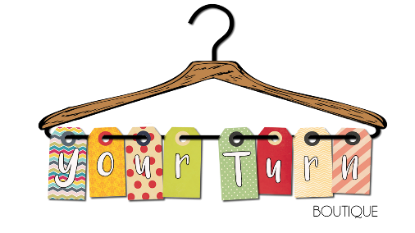 Name:                                                Date:      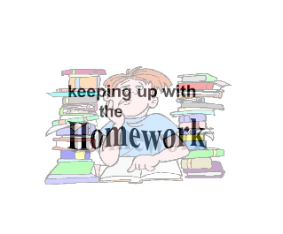 Example 1: Identify sequences then decide if the sequences is an arithmetic sequence or not. Example 2: Find the next 4 terms of the arithmetic sequence 55, 49, 43, …The next 4 terms are:  _______,  _______,  _______,  _______Example 3: Find the 7th term in the following sequence: { 2, 6, 10, …..}Use the nth term formula to write an equation. Then simplify.Example 4: Write an equation for the nth term of the arithmetic sequence                     In this sequence, = _______ and d =  _______.Use the nth term formula to write an equation. Then simplify.Example 5:  Write an equation for the nth term of the arithmetic sequence                     In this sequence, = _______ and d =  _______.Use the nth term formula to write an equation. Then simplify.Example 6: Growing Dot Problem: let’s look at the following example and discuss with your partner: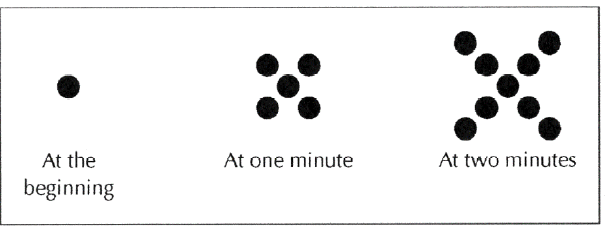 Assuming the sequence continues in the same way, how many dots are there at 3 minutes? 4 min?List the number of the dots after each minute as a sequence from the beginning to min 4.Identify  for the sequence and write the  term rule for the sequence. Example 7: A. If the pattern continues, list the first 6 terms of the following sequence.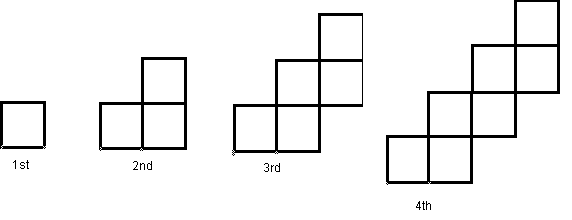 B. Identify  for the sequence and write the  term rule for the sequence.c. Use the general rule to find Have you done few questions on the Regents review???# hours (n)12345Money charged (M)sequencearithmeticGeometric4, 7, 10, ________, 16, . . .2, 4, 8, 16, ________, . . .1, ________, 9, 27, 81, . . . 3.5, 6, 8.5, 11, _________, . . .8, 12, 18, _________, 40.5, . . .________, -5.5, -9.5, -13.5, . . . 256, 64, 16, 4, _________, . . .  -4, 8, -16, 32, -64, _________,ArithmeticEquation Type         LinearFormula for the nth term:                where	         is the initial term and	        d   is the common differenceM (minute)01234D (dots)